October 6, 2023Addendum No. 2RFP Academic Student Engagement-Furniture dated September 26, 2023 This Addendum must be acknowledged on Schedule D.Questions have been raised during the Pre-Proposal meeting held on October 3, 2023 for the University's RFP for Academic Student Engagement-Furniture for the Facilities Planning and Management.  A summary of the questions asked, and the University's responses are as follows:Question:Can you verify the Stool Height for ST-1?  The table they are spec with is closer to bar height not counter height.Answer:T-9 to be 41”- 43” H at bar height. ST-1 to be 29” - 32” H The Deadline for project related questions is October 6, 2023, 12:00 noon.Bids are due by electronic submission on October 11, 2023 no later than 2:00 p.m. The link for bid submission will be posted with the bid details at http://go.wayne.edu/bids beginning September 26, 2023. Should you have any questions or concerns about this Addendum or on any other aspects of the Request for Proposal, please send them by email to Valerie Kreher, Senior Buyer, Email; rfpteam2@wayne.edu.  Thank you,Valerie Kreher Senior BuyerAttachments: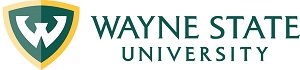 Division of Finance and Business OperationsProcurement & Strategic Sourcing  5700 Cass Avenue, Suite 4200(313) 577-3734 